Da venerdì 10 aprile online "La voce della scuola" di ImparaDigitale con il Comune di Bergamo e il Sole24Ore – Al via con il sindaco Giorgio GoriRidare voce alla scuola: raccontare l'emergenza per capire il futuro  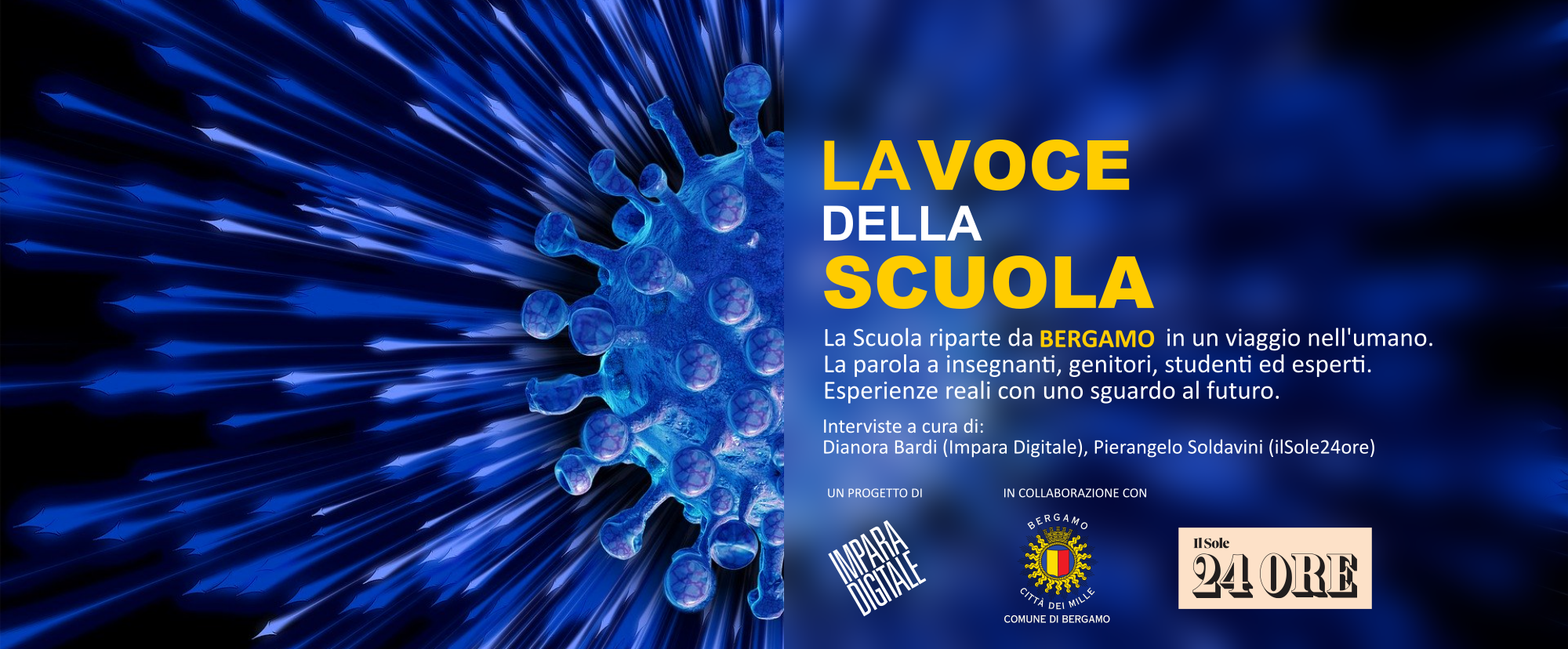 Come tutte il Paese, anche la scuola si è trovata ad affrontare l'emergenza del Covid-19 adattando le proprie modalità didattiche a una realtà completamente trasformata. In queste settimane tutte le scuole hanno dovuto fare i conti con l'esigenza di trasformare le tradizionali lezioni in interventi a distanza con modalità e strumenti nuovi.Si è trattato di un esperimento sociale e didattico mai visto prima, che ha evidenziato la capacità di reazione di un mondo di docenti, dirigenti scolastici, studenti, genitori troppo spesso poco considerato, soprattutto nel suo ruolo di costruzione di relazioni umane e di aggregazione delle comunità territoriali. Questa esperienza cambierà le prospettive del mondo scolastico quando tutto tornerà alla normalità, a una nuova normalità anche per il mondo della scuola.Genitori impegnati nelle strutture sanitarie, ragazzi che hanno perso famigliari, docenti che devono supportare psicologicamente questi studenti, docenti contagiati, situazioni di grandissima emergenza, in un clima di grande paura e incertezza in cui la scuola ha recuperato un ruolo di aggregazione delle comunità territoriali e di recupero di relazioni umane.Per raccontare questa esperienza inedita il Centro Studi ImparaDigitale, in collaborazione con il Comune di Bergamo e il Sole24Ore, ha scelto di dare voce a questo mondo, alle varie realtà e alle diverse esperienze emerse in questo periodo di grandissima difficoltà per tutti, con l'iniziativa "La voce della scuola", una serie di appuntamenti organizzati via web trasmessi in streaming sui canali social di ImparaDigitale e sul sito del Sole 24 Ore (www.ilsole24.ore.com). Partendo dalla comunità scolastica della provincia bergamasca, uno dei territori più duramente colpiti dall'epidemia del Covid-19.Il primo appuntamento di venerdì 10 aprile sarà aperto dalla testimonianza del sindaco di Bergamo Giorgio Gori. Negli appuntamenti successivi è previsto l'intervento di Anna Ascani, viceministro dell'Istruzione."Le tecnologie, le piattaforme e i device digitali diventano in questo ambito strumenti che permettono supporto psicologico, pedagogico e didattico ai ragazzi: il focus torna a essere la relazione umana e come questa si trasferisce nella scuola digitale (e viceversa)", afferma Dianora Bardi, presidente del Centro Studi ImparaDigitale.Il viaggio di "La voce della scuola" proseguirà dando spazio alle esperienze e alle innovazioni sperimentate in questo periodo in tutta Italia, da Bari a Campobasso a Piacenza attraverso la testimonianza di docenti, ragazzi, dirigenti, genitori, professionisti ed esperti per comprendere come questa esperienza potrà cambiare il futuro della scuola.La prima puntata è in programma venerdì 10 aprile alle ore 16 in diretta streaming sul canale Facebook (www.facebook.com/imparadigitale/) e Youtube (www.youtube.com/imparadigitale) di ImparaDigitale e sul sito www.ilsole24ore.com.Il programma completo è disponibile su: www.imparadigitale.it 